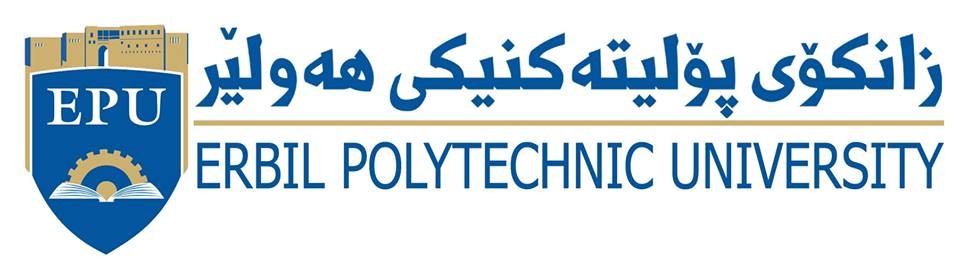 زانكۆی پۆلیته‌كنیكی هه‌ولێر                                                           ژماره‌: 341كۆلیژی ته‌كنیكی كارگێری هه‌ولێر                                                     به‌روار:26 \4\2022لێژنه‌ی به‌رزكردنه‌وه‌ی پله‌ی زانستی به‌ڕێز : پرۆفیسۆری یاریده‌ده‌ر دکتۆر د.گوڵدران عبدالرحيم عزيز / زانكۆى سەلاحەددینب: هه‌ڵسه‌نگاندنی توێژینه‌وه‌سڵاو و ڕێزله‌به‌ر به‌رزی پایه‌ی زانستی به‌ڕێزتان. هاوپێچ (١) توێژینه‌وه‌ی زانستی یه‌كێك له‌ مامۆستایانی زانكۆكه‌مان كه‌ بۆ مه‌به‌ستی به‌رزكردنه‌وه‌ی پله‌ی زانستی له‌ مامۆستا بۆ پرۆفیسۆرى یاریدەدەر پێشكه‌شی كردوون بۆ به‌ڕێزتان ده‌نێرین به‌ مه‌به‌ستی هه‌ڵسه‌نگاندن به‌پێی فۆرمی هاوپێچ كراو. هیوادارین له‌ ماوه‌ی 10 ڕۆژ هه‌ڵسه‌نگاندنه‌كه‌مان به‌ده‌ستبگاته‌وه‌.هاوكاری به‌ڕێزتان به‌رز ده‌نرخێنین.له‌گه‌ڵ رێزمانداهاوپێچ: 1توێژینه‌وه‌ به‌م ناونیشانانه‌:-تحليل أثر الأزمة المالية في أسعار أجهزة الحاسوب وملحتقاها، دراسة تطبيقية لمجموعة من المحلات والشركات العاملة في مدينة أربيل لعام 2017.- 2- فۆرمی هه‌ڵسه‌نگاندن.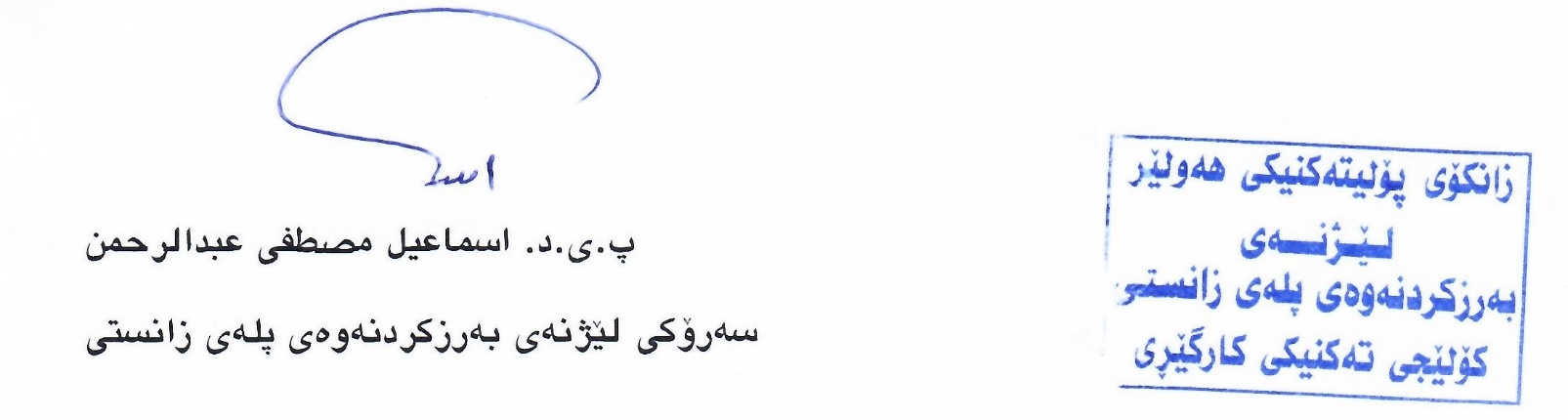 